			The Green GenieUNIT 1 PhonicsActivity A Read the words. Colour the –all words.hall		sell		bill		walltell		fill		ball		fulldoll		small		hill		tallfall		bull		call		stallActivity B Choose the correct word for each sentence.1 My new kitten is very (fall, small) small2 Daddy is a (tall, ball) tall man.3 Mum will (small, call) call the doctor.4 The bird sat on the (wall, hall, fall) wall.5 The children are playing with a (stall, ball, sell) ball.Activity C Write the correct sentence for each picture.The girl has a red ball. 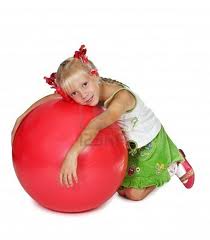 The monster sat in the hall.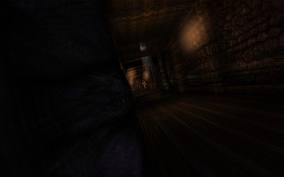 I saw a book stall in town.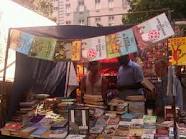 